CARROLL TIGERS BASEBALLVARSITY 2021                        Effort Attitude Team 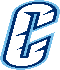 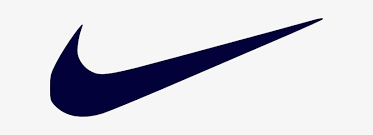 (S)SCRIMMAGE    (ND) NON DISTRICT GAME     ($) 30-5A DISTRICT GAME      **HOME GAMES IN BOLD Head Coach: David Marsello	Athletic Trainer: Ashley KnightonAssistants: David Galan, Jesse Cruz, Jared Lira	CCISD Athletic Director: Brenda MarshallCampus Athletic Coordinator: Juan Rodriguez	CCISD Superintendent: Dr. Roland HernandezHS Principal: Dr. Jamie MeekDATEOPPONENTSITE/TIMEFEBRUARY Sat               6Miller(s)Carroll HS/12 pmMon            8@Tuloso-Midway (s)Warrior Field/6 pmTues          16@Robstown (s)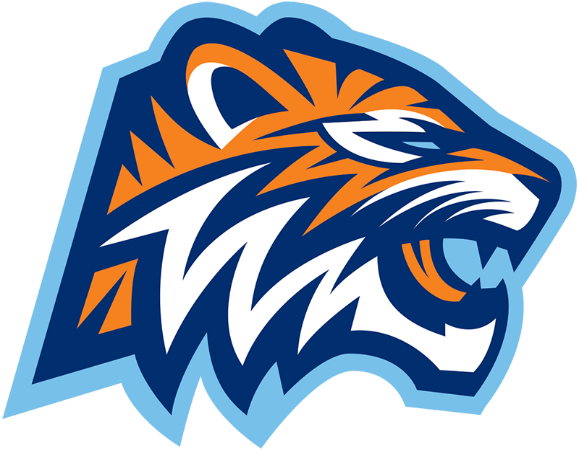 Picker Field/ 6 pmFri              19@Calallen (s)Steve Chapman Field/5:30pmMon          22Victoria East Titans($)Cabaniss Field/5:30 pmTh-Sat 25-27BanqueteTournamentBanquete/TBDMARCH    Mon            1@ Gregory-Portland Wildcats($)Portland/7 pmTh-Sat      4-6Calallen ClassicCalallen/TBDMon            8Ray Texans ($)Cabaniss Field/5:30 pmTh-Sat 11-13@Victoria ISD TournamentVictoria/TBDTues          16@Moody Trojans ($)Cabaniss Field/5:30 pmSat             20Laredo United South (ND)Cabaniss Field/1 pmTues          23Veterans Memorial Eagles ($)Whataburger Field/6 pmFri              26Flour Bluff Hornets($)Cabaniss Field/8 pmTues          30Victoria West Warriors ($)Cabaniss Field/5:30 pmAPRIL         Th                1             @King Mustangs ($)Whataburger Field/6 pmFri                9@Victoria East Titans ($)Riverside Park/7 pmSat             10Gregory-Portland Wildcats ($)Cabaniss Field/12 pmTues          13@Ray Texans ($)Cabaniss Field/8 pmFri              16Moody Trojans ($)Cabaniss Field/5:30 pmTues          20Veterans Memorial Eagles ($)Cabaniss Field/5:30 pmFri             23@Flour Bluff Hornets ($)Hornet Field/7 pmTues          27@Victoria West Warriors ($)Riverside Park/7 pmMAYSat               1King Mustangs ($)Cabaniss Field/1 pm8BI-DISTRICT PLAY OFFS	TBD15AREA PLAY OFFSTBD                   22REGIONAL QUARTER FINALSTBD                   29REGIONAL SEMI FINALSTBDJUNE           5REGIONAL PLAY OFFTBD9-12STATE TOURNAMENTROUND ROCK